NORWEGIAN PEOPLE’S AID SOUTH SUDAN         ADVERT NO: NPA 2024 – 001 /15/02 SSD/LALEGAL ADVISER TO NPA SOUTH SUDANNorwegian People’s Aid (NPA) South Sudan is an International Non-Governmental Organization involved in humanitarian, relief and long-term development cooperation in South Sudan. NPA has been working in South Sudan since 1986 and currently runs two programs: Civil Society Development and Humanitarian & Resilience Programs.  NPA is seeking a competent & experienced Law Firm to provide Legal consultancy and legal services on an annual contract basis.   ESSENTIAL CRITERIA:The bid evaluation shall be based on technical and financial criteria, including:Legal registration of the Firm, with appropriate Bar Council/Court/Legal department in South SudanRelevant experience of working with INGOs or UN Agencies on relevant legal matters.Known reliability in delivery of timely and quality services with evidence of work done & references.Cost/ budget proposalLegal document (registration certificate, tax Identification Number (TIN) Description:SUBMISSION Interested bidders may submit their bid/application in a sealed envelope at NPA Juba office. OR by email to; rss-tenders@npaid.orgDocument sent by email must be in a non-editable format such as PDFNPA Juba Office address:  Norwegian People’s AidMartyrs Street, Plot 41BJuba, South Sudan. No other TOR can be collected from NPA   details requirement are in the above criteriaApplications should be submitted by 4:00PM on Thursday 29th February,2024. Late bids will not be considered.#Legal Adviser 1.Legal consultancy and legal services to represent Norwegian People’s Aid in the courts of Law in South Sudan and other legal authorities/ Govt. entities.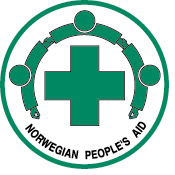 